РЕШЕНИЕ  14.06.2019 г                           ст.Заглядино	  № 126На основании статьи 396 части второй Налогового кодекса Российской Федерации и руководствуясь статьей 22 Устава муниципального образования Заглядинский сельсовет Асекеевского района Совет депутатов решил:1.Внести в  приложение к решению Совета депутатов № 7 от 26.11.2015 года «Об утверждении Положения «О земельном налоге» следующие изменения и дополнения:Абзац 3 пункта 3 «Порядок и сроки уплаты налога и авансовых платежей по налогу» изложить в новой редакции:« В отношении земельного участка (его доли), перешедшего (перешедший) по наследству к физическому лицу, налог исчисляется, начиная со дня открытия наследства.»В абзаце 5 пункта 3 «Порядок и сроки уплаты налога и авансовых платежей по налогу» слова «по состоянию на 1 января года, являющегося налоговым периодом»  исключить.Пункт 4   «Порядок предоставления налоговых льгот» изложить в новой редакции:«4. Порядок и сроки предоставления налогоплательщиками документов, подтверждающих право на уменьшение налоговой базыНалоговая база уменьшается на величину кадастровой стоимости 600 квадратных метров площади земельного участка, находящегося в собственности, постоянном (бессрочном) пользовании или пожизненном наследуемом владении налогоплательщиков указанных в пункте 5 статьи 391 Налогового кодекса Российской Федерации.Уменьшение налоговой базы (налоговый вычет) производится в отношении одного земельного участка по выбору налогоплательщика.Уведомление о выбранном земельном участке, в отношении которого применяется налоговый вычет, представляется налогоплательщиком в налоговый орган по своему выбору не позднее 31 декабря года, являющегося налоговым периодом, начиная с которого в отношении указанного земельного участка применяется налоговый вычет.При непредставлении налогоплательщиком, имеющим право на применение налогового вычета, уведомления о выбранном земельном участке налоговый вычет предоставляется в отношении одного земельного участка с максимальной исчисленной суммой налога.         2.  Настоящее решение  вступает в силу после обнародования и подлежит размещению на официальном сайте муниципального образования Заглядинский сельсовет.Председатель Совета депутатовГлава муниципального образования                                   Э.Н.Гарейшин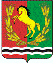 СОВЕТ     ДЕПУТАТОВМУНИЦИПАЛЬНОГО   ОБРАЗОВАНИЯ    ЗАГЛЯДИНСКИЙ СЕЛЬСОВЕТАСЕКЕЕВСКОГО РАЙОНА    ОРЕНБУРГСКОЙ ОБЛАСТИО внесении изменений и дополнений  в решение Совета депутатов         от 26.11.2015  №7 «Об утверждении положения о земельном налоге»